Сумська міська радаVIІІ СКЛИКАННЯ ХІІ СЕСІЯРІШЕННЯвід 27 жовтня 2021 року № 2090-МРм. СумиРозглянувши звернення громадянки, відповідно до статті 12, частини шостої, сьомої статті 118 Земельного кодексу України, статті 50 Закону України «Про землеустрій», частини третьої статті 15 Закону України «Про доступ до публічної інформації», рішення Сумської міської ради від 21.10.2020 № 7586-МР «Про включення територій територіальних громад (населених пунктів) до складу території Сумської міської територіальної громади», враховуючи рекомендації постійної комісії з питань архітектури, містобудування, регулювання земельних відносин, природокористування та екології Сумської міської ради (протокол від 01.06-02.06.2021 № 20), керуючись пунктом 34 частини першої статті 26 Закону України «Про місцеве самоврядування в Україні», Сумська міська рада ВИРІШИЛА:Надати Пелипенко Валентині Миколаївні дозвіл на розроблення проекту землеустрою щодо відведення земельної ділянки у власність для ведення особистого селянського господарства, за адресою: с. Хомине, 14а Сумського району Сумської області, на території Сумської міської територіальної громади, орієнтовною площею 0,0524 га.Сумський міський голова                                                     Олександр ЛИСЕНКОВиконавець: Клименко Юрій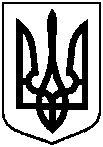 Про надання Пелипенко Валентині Миколаївні дозволу на розроблення проекту землеустрою щодо відведення земельної ділянки у власність за адресою: с. Хомине, 14а Сумського району Сумської області, на території Сумської міської територіальної громади, орієнтовною площею 0,0524 га